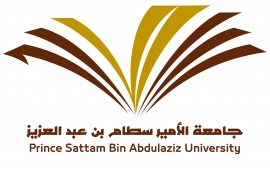 معد الاستمارة : ...................................				معتمد الاستمارة :التوقيع : ..........................................					التوقيع :التاريخ :              /       /        143					التاريخ :												الإصدار الاولخاص بوحدة المراجعة الداخلية    الجهة المسؤولة عن التعامل مع الخطر الشخص المسؤول كارثيقوي جداقويلا بسضعيف9080706050مؤكد8070605040احتمال قوي7060504030محتمل6050403020ممكن5040302010ضعيفالاسم المستوى الوظيفيرقم التحويلة رقم الجوال البريد الالكتروني